مشخصلت متقاضيمشخصات اشتراك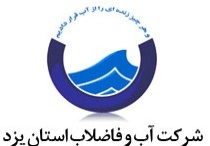 فرم استعلامشمــاره سنـد  : F12-Y16شماره ويرايش :1نام و نام خانوادگي:شماره شناسنامه :صادره :شماره كد ملي:مالك/ نماينده قانونيمالك/ نماينده قانونينشاني:نشاني:تلفن ثابت :تلفن همراه :نشاني پست الكترونيكي:نشاني پست الكترونيكي:شماره اشتراك :شماره پرونده :كاربري :قطر انشعاب :تعداد واحد مسكوني:تعداد واحد غير مسكوني :نشاني :نشاني :احتراما خواهشمند است نسبت به اعلام وضعيت اشتراك فوق الذكر از نظر بدهي – حق انشعاب اب و فاضلاب / اقساط انشعاب اب و فاضلاب / اب بها و كارمزد دفع فاضلاب / ساير ، تا تاريخ 		 اقدام لازم معمول گردد . احتراما خواهشمند است نسبت به اعلام وضعيت اشتراك فوق الذكر از نظر بدهي – حق انشعاب اب و فاضلاب / اقساط انشعاب اب و فاضلاب / اب بها و كارمزد دفع فاضلاب / ساير ، تا تاريخ 		 اقدام لازم معمول گردد . 